CURRICULUM VITAE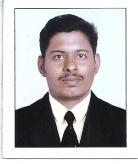 AJI E-Mail: aji.379299@2freemail.com C/o-Mobile (IND): +971501685421Post Applied: Mechanical EngineerCAREER OBJECTIVEHighly skilled, talented and accomplished Engineering professional with two and half years of experience is seeking an increasingly challenging and responsible position where my proven skills will be profitable to the esteemed organization and self.PROFESSIONAL EXPERIENCE (2 ½ YEARS)June 2015 –june 2016 , Mechanical production engineerKARAMTARA ENGINEERING PVT LTD ,BOISAR,MUMBAI( A leading manufacturer of power transmission line towers )Responsible for preparing and review production schedules for the products.Responsible for analysing material  and tool requirement according to production plan.Responsible for providing the guidance to the production worker for the qualitative performance.July 2016 - December 2017, Mechanical Engineer SHARDLOW INDIA LTD. HOSUR, TAMILNADU(A leading manufacturer of machined and forged crankshafts)Responsible for production activities and continuously educate operators (Team spirit, housekeeping, and wastage elimination).Maintains the documentation in various process steps.Prepare and maintain the report CA /PA based on the customer feedback.5S and Kaizen activities.EDUCATIONAL BACKGROUND TECHNICAL / SOFTWARE SKILLSCREOAUTOCADMS OFFICEEXTRA CURRICULAR ACTIVITIESEvent Coordinator  of Yanthroutsav’14 – TKMIT  Mech FestACHIEVEMENTS Academic Excellence Award from Mechanical Department During 2011-2015AREA OF INTEREST ThermalAutomobileDesignPERSONALITY TRAITS AdaptabilityLeadership QualitySmart workerInterested in updating knowledge through continuous learning	ACADEMIC PROJECTPerformance Analysis of domestic refrigerator using phase change materialHOBBIESReading newspaper, booksListening musicPlaying cricketPERSONAL PROFILEDate of birth	:01-12-1993Religion & cast       :Christian MarthomiteNationality              :IndianMarriage status      : MarriedLanguage Known	   : English, Tamil, Hindi & MalayalamDECLARATIONThe above furnished information is true to the best of my knowledge. If you given me a chance to work for your esteemed organization I will prove to be sincere to all the duties and activities entrusted to me.QualificationBoard/UniversityYear of passingPercentageB. Tech (Mechanical)CUSATTKM Institute of Technology201578%Higher SecondaryG.H.S.S Kuzhimathicadu,Kollam201188%High SchoolL.F.E.M.H.S, Kollam200990%